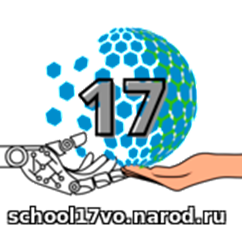                                                             Выполнила: учитель начальных классов ГБОУ СОШ №17                                                                  Василеостровского района Санкт-Петербурга                                                                 Салова Надежда ПетровнаРабочий лист по  Финансовой  грамотностиТема «Страхование» 4 класс           Виды страхования (правильный ответ 2 б)______________      ________________      ___________________       ______________В какую организацию  обращаться для страхования? (правильный ответ 2 б)- МЧС- Роспотребнадзор- Полиция- Страховая компания     3. Что можно застраховать? (5 наименований -2 б, 4 наименования 1  б)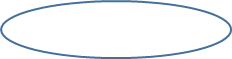 Что относится к добровольному страхованию , а что к обязательному?(правильный ответ отметь галочкой 2 б)Осаго (   )    жизнь(    )     дом(     )     здоровье(    )Закончи предложение: (  правильный ответ 2б )В результате аварии папа получит деньги на ремонт автомобиля, если…Я лечу в самолете, и моя жизнь …Мой дом после пожара будет восстановлен, если он…Направляясь в больницу, я беру с собой …Отправляясь в поход, от несчастных случаев я могу себя …5. Если бы вы страховали свой автомобиль, какие страховые случаи указали? (3 признака 2 б, )_______________________________________________________________________    Как называется профессия человека, который занимается  защитой имущественных интересов (правильный ответ 2 б )Страховой агент             налоговый агент        агент национальной безопасностиКакие виды страхования можно предложить героям сказок? (за каждый верный ответ 2 б)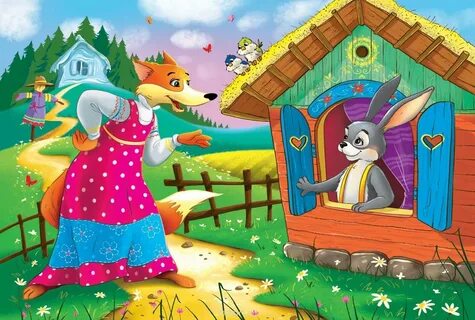 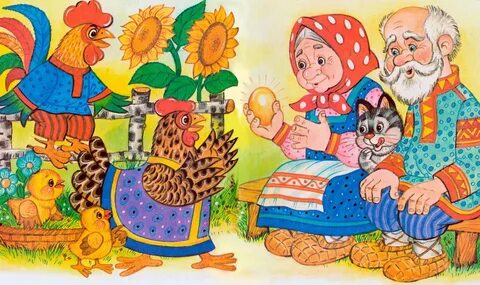 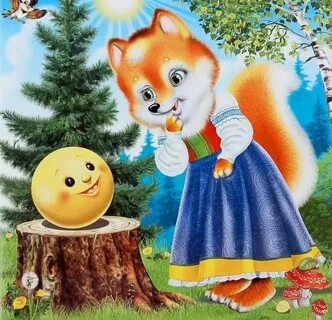 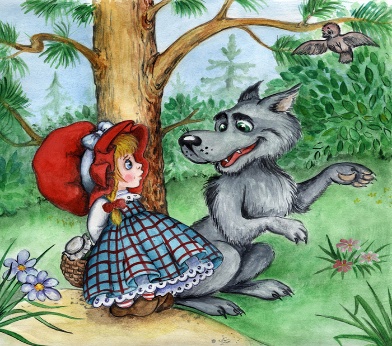 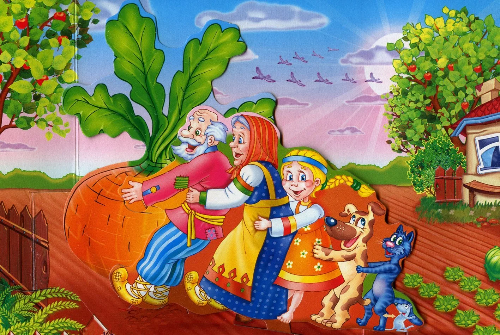 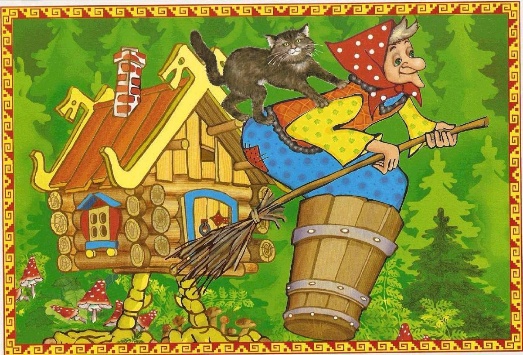 Отгадайте детские сказки и стихи (правильный ответа 2 б)Страхование жилища, в котором живут 3 брата от незаконного проникновения хулиганаСтрахование от переломов и утере конечностей от несчастного случаяСтрахование от несчастных случаев существа , идущего по досточке.Страхование транспортного средства от столкновения с в небе с птицамиПредставьте, что вы организовали страховую компанию. Придумайте название, эмблему. Какие  услуги по страхованию  вы можете предложить клиенту:( Баба Яга, Кощей Бессмертный, Домовенок Кузя, Система оценивания, включающая количество баллов исходя из указанного максимального балла и содержание критериев для каждого балла в табличном видеБаллСодержание критерия2Верный ответ (даны необходимые пояснения; дан верный и исчерпывающий ответ)1Верный ответ (отсутствует пояснение)0Неверный ответ